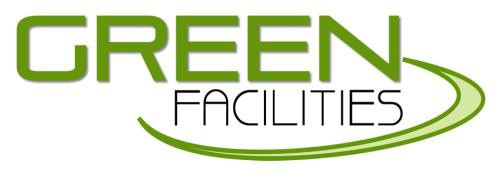 SITE TERMSDISCLAIMERThis website www.greenfacilities.co.uk (the ‘website’) is a website of Green Facilities Management Ltd, company number 07262423, whose registered address is Building 3, 566 Chiswick High Rd., Chiswick, London W4 5YA, United Kingdom (the ‘Company’ or ‘we’ and ‘us’).These terms and conditions (The ‘Terms’) govern your access to and use of this Website. Please read these Terms carefully. By continuing to use the Website, you are deemed to have understood and agree to be bound by the Terms and our privacy policy. WEBSITE CONTENT AND ACCESS TO THE WEBSITE:This Website contains text, data, graphics, photographs, illustrations, artwork, name, logos, trademarks, service marks, material and information (‘Information’). This Website is a public resource of general information that is intended, but not promised or guaranteed, to be correct, complete, and up to date. While we try to ensure all content provided by Green Facilities Management is correct at the time of publication, no responsibility is accepted by or on behalf of Green Facilities Management for any errors, omissions, or inaccurate content on the Website. Specific files of Information are available to download from the Website. These files of Information are subject to these Terms. We will endeavour to allow uninterrupted access to the Website, but access may be suspended, restricted or terminated at any time. LIABILITY:To the extent permitted by applicable law, the Company does not warrant that the Website will be uninterrupted, error or fault free, or that any defects will be corrected. In no event shall we be liable for any indirect loss, consequential loss, or loss of profit, data, revenue, business opportunity, anticipated savings, goodwill, or reputation, whether in contract, tort or otherwise, arising out of or in connection with these Terms or the use of the Website, except where such liability cannot be excluded by law. NO GUARANTEES:You agree that the Company has not made any guarantees about the results of taking any action, whether recommended on this Website or not. The Company provides educational and informational resources to help users of this website. You nevertheless recognise that your ultimate success or failure will result from your own efforts, your particular situation, and innumerable circumstances beyond the company's control and/or knowledge.You also recognise that prior results do not guarantee a similar outcome. Thus, the results obtained by others – whether clients or customers of the Company or otherwise – applying the principles set out in this Website are no guarantee that you or any other person or entity will be able to obtain similar results.COPYRIGHT AND REPRODUCTIONS NOTICE:Except as otherwise indicated, the Company or our partners are the owners of the copyright in all the Information featured on this Website, together with the website design, texts, graphics and their selection and arrangement, and all software compilations, underlying source code and software, and of all related intellectual property rights, including but not limited to all database rights, trademarks, registered trademarks, service marks and logos. All rights are reserved. You are permitted to download, print, store temporarily, retrieve and display Information from the Website on a computer screen, print individual pages on paper (but not a photocopy), and store such pages for personal, non-commercial use. This permission does not allow for the incorporation of material or any part of the Information in any work or publication in any form.You are not permitted (except express permission given) to adapt or modify the Information on this Website or any part of it and the Information or any part of it may not be copied, reproduced, republished, redistributed, downloaded, posted or transmitted in any other way to any third parties for commercial gain.COMPUTER VIRUSES:While we use reasonable steps to protect this Website from computer viruses and worms, we do not warrant that the Website is free from such or from anything else which may have a harmful effect on any technology. We do not accept liability for any damage that may result from the transmission of any viruses or worms via this Website or via any of the files available to download.CHANGES:The Company reserves the right, at its discretion, to make changes to substitute or remove any part of the Website or the Information from time to time without notice. NO PROFESSIONAL–CLIENT RELATIONSHIP:Your use of this Website – including implementation of any suggestions set out in this Website and/or use of any resources available on this Website – does not create a professional-client relationship between you and the Company or any of its professionals.The Company cannot accept you as a client unless and until we determine that there is a fit and until various requirements, such as fee arrangements, are resolved. Thus, you recognise and agree that we have not created any professional-client relationship by using this Website.GOVERNING LAW:These Terms shall be governed by and construed in accordance with English law. Any disputes shall be subject to the exclusive jurisdiction of the English Courts, to which both parties submit. 